Труд в природе.Воспитывать трудолюбие и бережное отношение детей к природе -- одна из важных задач общей работы по охране окружающей среды.Ознакомление дошкольников с природой - это средство образования в их сознании реалистических знаний об окружающей природе, основанных на чувственном опыте и воспитании правильного отношения к ней.Природа является одним из основных средств эстетического воспитания детей.Труд как метод воспитательно-образовательной работы в детском саду имеет важное значение. Непосредственно соприкасаясь с предметами и явлениями природы, дети приобретают конкретные знания о ней, устанавливают некоторые связи между развитием растении и уходом за ними человека. Все это положительно влияет на развития мышления, создает основу для материалистического миропонимания.Систематический труд на огороде, в саду, цветнике и уголке природы повышает интерес к растениям и животным, помогает воспитывать у детей любовь и бережное отношение к объектам природы, способствует формированию трудолюбия и других нравственных качеств.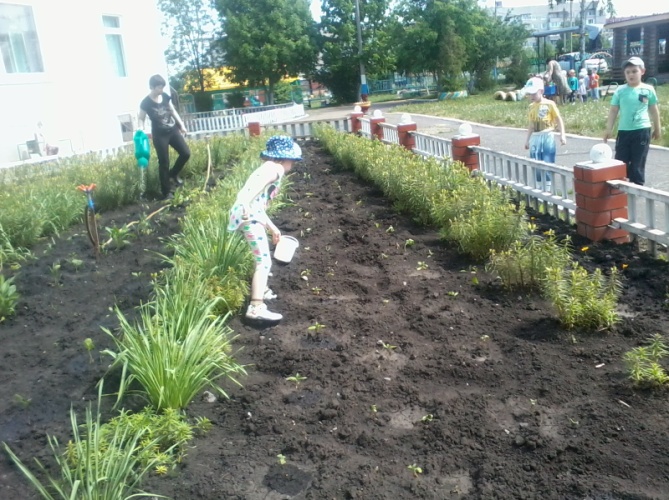 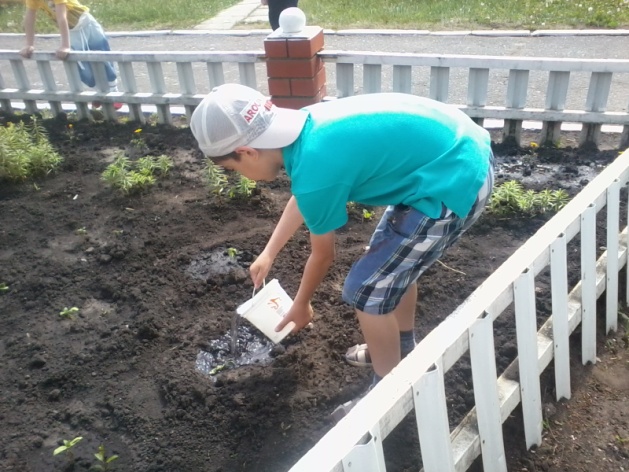 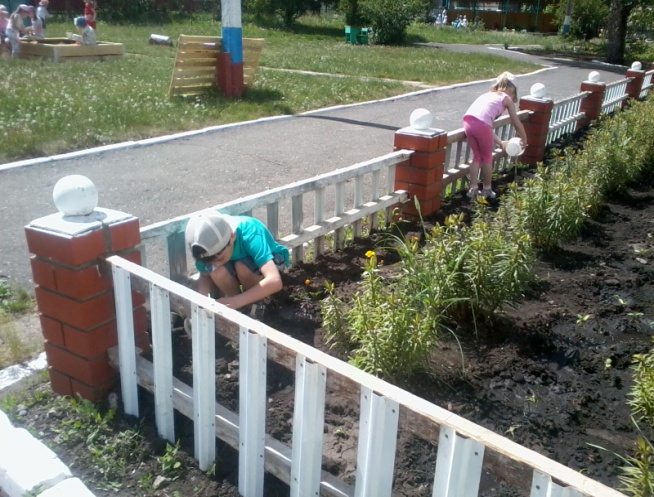 